Nom: GiottoNom au complet: Giotto di Bondonenationalité:ItaliePériode: 1267-1337Découverte: on a envoyer une station spatial a son honneur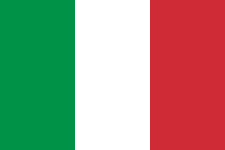 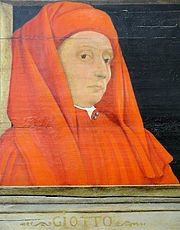 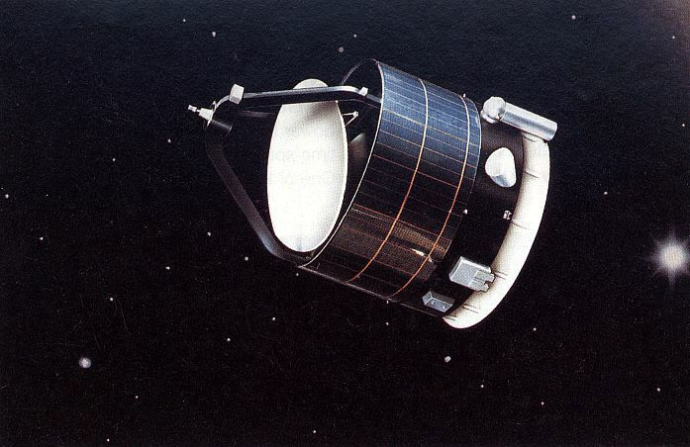 